God Made Me – Taste


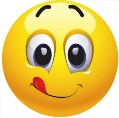 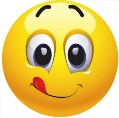 	Food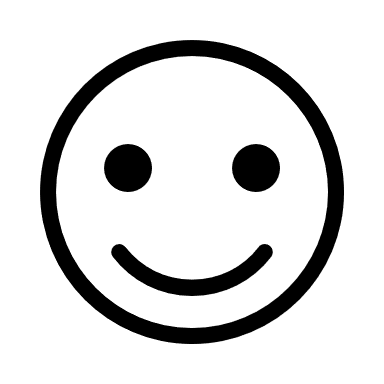 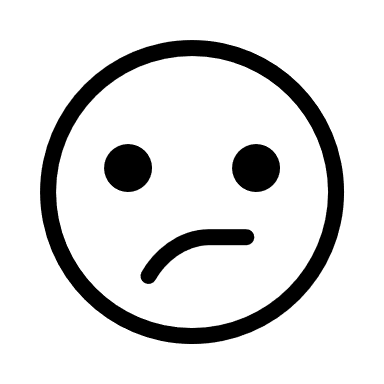 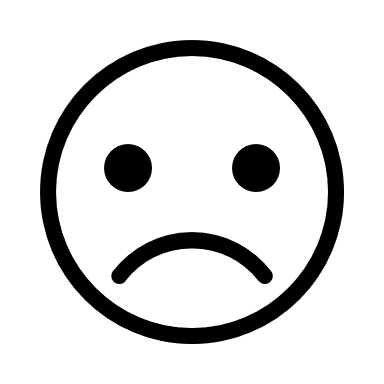 SaltSugarLemon juice